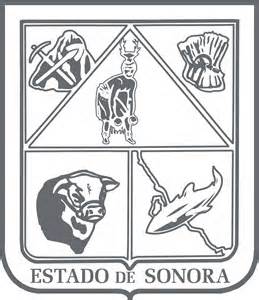    GOBIERNO DEL ESTADO DE SONORA     	17-SRH-P14-F01/REV.01  DESCRIPCIÓN DE PUESTO											ID: 1205-003OBJETIVOGarantizar la sanidad y calidad de la carne de cerdo mediante la supervisión e inspección, para evitar la proliferación de las enfermedades en el Estado, basándose en la Ley de Ganadería.RESPONSABILIDADESRELACIONES
MEDIDORES DE EFICIENCIA
DATOS GENERALES DEL PERFILGrado de estudios	Grado de estudios requerido y deseable.	Requerido:  	Deseable:¿El puesto requiere alguna especialización académica?	Carrera:	Técnica	Área:	Administrativa ¿El puesto requiere experiencia laboral?La experiencia laboral requerida.• 1 año en actividades pecuarias¿La ejecución del puesto requiere del conocimiento del inglés o algún otro idioma?Grado de dominio del idioma inglés¿La ejecución del puesto requiere del conocimiento de manejo de computadora?Nivel de conocimientos de computación.¿Qué nivel de habilidad de trato con personas requiere el puesto?Habilidad de trato con personas.¿Cuál es el nivel de la responsabilidad gerencial necesaria?Nivel de responsabilidad gerencial¿Cuál es el resultado esencial del puesto?El resultado esencial del puesto y el resultado secundario más importante.En primer lugar: 
En segundo lugar:  En relación al servicio a la comunidad y a los objetivos sociales y políticos del Gobierno del Estado, su puesto:Orientación del puesto.Manejo de personal requeridoNúmero de personas a cargo del titular del puestoRecursos financieros a su cargo(M = 000; MM = 000,000 de pesos anuales)¿Si maneja recursos financieros, su responsabilidad sobre ellos es?Tipo de responsabilidad sobre los recursos financieros que maneja.Tipo de Análisis PredominanteMarco de actuación y supervisión recibidaRutinas relativamente complejas bajo prácticas estandarizadas y/o procedimientos establecidos. Por lo general, los resultados del puesto se revisan al final de la jornada o en períodos cortos.DATOS DE APROBACIÓNInformación provista por:                                                      Información aprobada por:DATOS GENERALESDATOS GENERALESDATOS GENERALESDATOS GENERALESTítulo actual del puesto funcional:Supervisor de Sanidad PorcinaDependencia/Entidad:Secretaría de Agricultura, Ganadería, Recursos Hidráulicos, Pesca y Acuacultura     Área de adscripción:Dirección General de Servicios GanaderosReporta a:Director General de Servicios GanaderosPuestos que le reportan:NingunoChecar en la Asociación de Porcicultores la expedición de guías de tránsito.Verificar en la caseta de inspección pecuaria si se encuentran todas las guías que tenían como destino este punto.Checar al inspector del rastro de Huatabampo y al rastro que se encuentren todas las guías de los introductores.Checar al inspector de la segunda zona de Etchojoa y al rastro de Bacobampo para que estén las guías de los introductores.Ver al inspector de la primera zona y al rastro de Navojoa para checar que todos los introductores cumplan.Verificar y observar en los municipios de Navojoa, Etchojoa y Huatabampo que no existan rastros clandestinos y crías de traspatio.Verificar cualquier cargamento de cerdos que se observe en estos municipios y verificar la documentación.Levantar acta e imponer sanción a todo aquel socio de los porcicultores para que no siga en los movimientos sin la documentación oficial y evitar la venta clandestina.Internas:Internas:a) Director General de Servicios Ganaderos: para dar informes sobre los cerdos en el sur del estado.Externas:Externas:a) Asociación Ganadera de Porcicultores Navojoa: para acordar actividades a realizar.b) Gerente de los porcicultores de Huatabampo: verificar que se atienda a todos los socios de esta asociación y que cumplan con la Ley.c) Gerente del rastro municipal Navojoa: para analizar cómo evitar matanzas los días sábado y domingo, y fuera de horario.Porcentaje de verificación e inspección realizadas.Sexo:Estado Civil:Edad:Entre 24 a 60 años. Nombre: Nombre:    Cargo:Supervisor de Sanidad Porcina    Cargo:Director General de Servicios Ganaderos